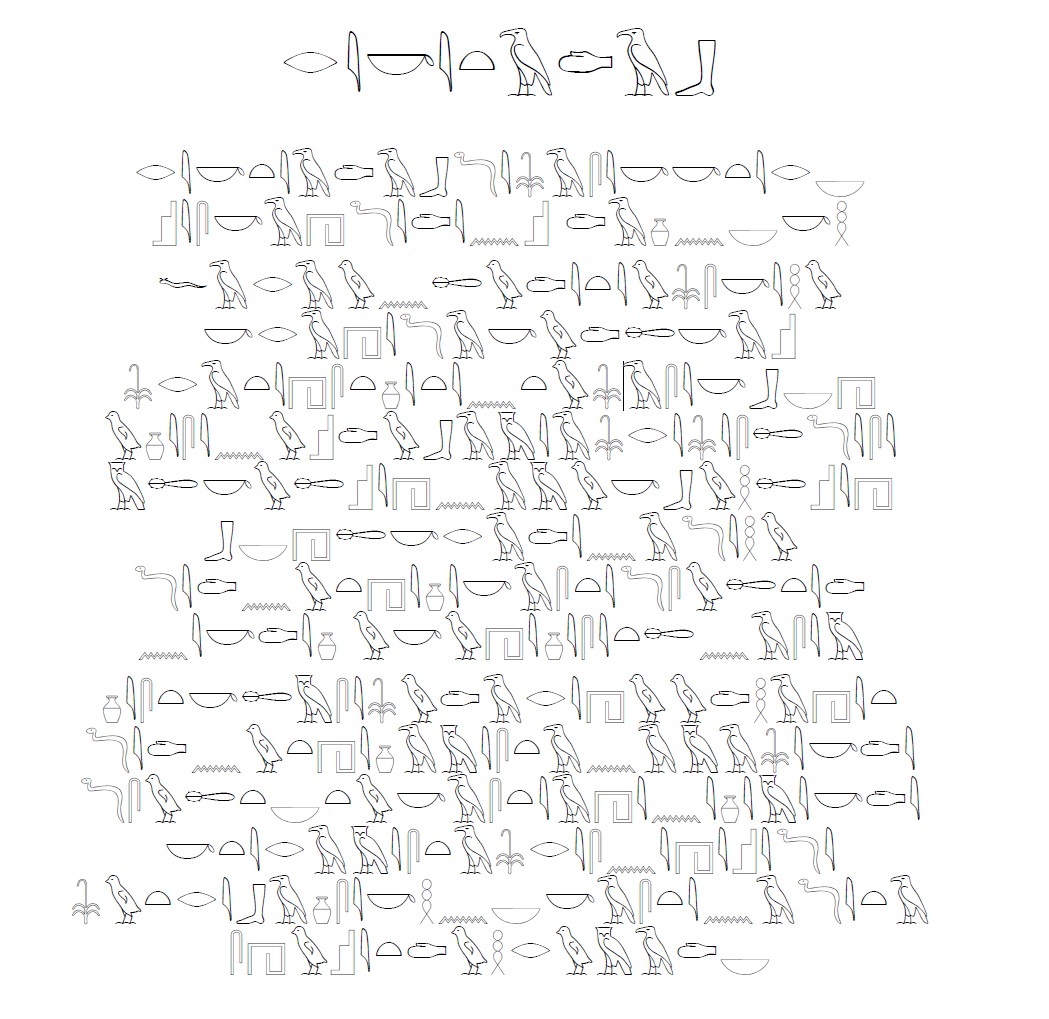 Ranní modlitba ke slunciU marra basallí!U marra allá ´l džibál,U marra antahí ghábailá ´s sebá ´el kubár.U marra basallí!U marra ketír hámí.U marra fí ghába jidžrí  damí, u marra katar bárúd,jantalik er rakík ma´í lá ´l vádí.